Redistribución de médicos especialistas,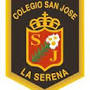 Colegio San JoséLa Serena, Región de CoquimboRedistribución de médicos especialistas,Colegio San JoséLa Serena, Región de CoquimboRedistribución de médicos especialistas,Colegio San JoséLa Serena, Región de CoquimboNombreCargoFirmaRaúl Saldívar Auger Diputado de la republica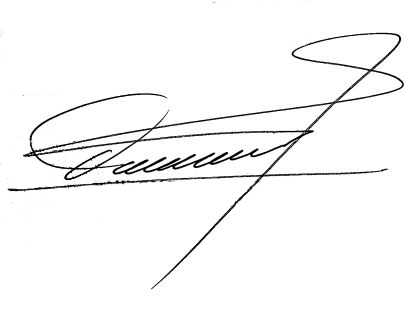 NombreCargoFirmaSergio Gahona SalazarDiputado de la república 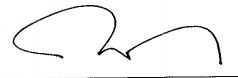 NombreCargoFirmaErnesto JorqueraDirector Regional de salud Coquimbo.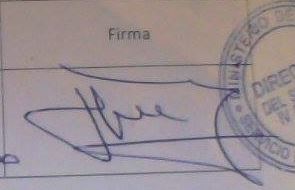 